КОЛЛЕГИЯ АДМИНИСТРАЦИИ КЕМЕРОВСКОЙ ОБЛАСТИПОСТАНОВЛЕНИЕот 14 июля 2015 г. N 226ОБ УТВЕРЖДЕНИИ ПОРЯДКА ПРЕДОСТАВЛЕНИЯ СУБСИДИИНЕКОММЕРЧЕСКИМ ОРГАНИЗАЦИЯМ, НЕ ЯВЛЯЮЩИМСЯ ГОСУДАРСТВЕННЫМИУЧРЕЖДЕНИЯМИ, ДЛЯ РЕАЛИЗАЦИИ СОЦИАЛЬНЫХ ПРОЕКТОВ,НАПРАВЛЕННЫХ НА ОБЕСПЕЧЕНИЕ БЕЗБАРЬЕРНОЙ СРЕДЫЖИЗНЕДЕЯТЕЛЬНОСТИ, СОЦИАЛЬНУЮ АДАПТАЦИЮ, РЕАБИЛИТАЦИЮ(АБИЛИТАЦИЮ) И ИНТЕГРАЦИЮ ИНВАЛИДОВ И ИХ СЕМЕЙВ соответствии со статьей 78.1 Бюджетного кодекса Российской Федерации, постановлением Правительства Российской Федерации от 18.09.2020 N 1492 "Об общих требованиях к нормативным правовым актам, муниципальным правовым актам, регулирующим предоставление субсидий, в том числе грантов в форме субсидий, юридическим лицам, индивидуальным предпринимателям, а также физическим лицам - производителям товаров, работ, услуг, и о признании утратившими силу некоторых актов Правительства Российской Федерации и отдельных положений некоторых актов Правительства Российской Федерации" Коллегия Администрации Кемеровской области постановляет:(преамбула в ред. постановления Правительства Кемеровской области - Кузбасса от 31.05.2021 N 281)1. Утвердить прилагаемый Порядок предоставления субсидии некоммерческим организациям, не являющимся государственными учреждениями, для реализации социальных проектов, направленных на обеспечение безбарьерной среды жизнедеятельности, социальную адаптацию, реабилитацию (абилитацию) и интеграцию инвалидов и их семей.(в ред. постановлений Коллегии Администрации Кемеровской области от 09.02.2016 N 42, от 02.08.2017 N 407, постановления Правительства Кемеровской области - Кузбасса от 19.04.2023 N 230)2. Настоящее постановление подлежит опубликованию на сайте "Электронный бюллетень Коллегии Администрации Кемеровской области".3. Контроль за исполнением настоящего постановления возложить на заместителя председателя Правительства Кемеровской области - Кузбасса (по вопросам социального развития) Воронину Е.А.(п. 3 в ред. постановления Правительства Кемеровской области - Кузбасса от 19.04.2023 N 230)Временно исполняющийобязанности ГубернатораКемеровской областиА.М.ТУЛЕЕВУтвержденпостановлениемКоллегии АдминистрацииКемеровской областиот 14 июля 2015 г. N 226ПОРЯДОКПРЕДОСТАВЛЕНИЯ СУБСИДИИ НЕКОММЕРЧЕСКИМ ОРГАНИЗАЦИЯМ,НЕ ЯВЛЯЮЩИМСЯ ГОСУДАРСТВЕННЫМИ УЧРЕЖДЕНИЯМИ, ДЛЯ РЕАЛИЗАЦИИСОЦИАЛЬНЫХ ПРОЕКТОВ, НАПРАВЛЕННЫХ НА ОБЕСПЕЧЕНИЕБЕЗБАРЬЕРНОЙ СРЕДЫ ЖИЗНЕДЕЯТЕЛЬНОСТИ, СОЦИАЛЬНУЮ АДАПТАЦИЮ,РЕАБИЛИТАЦИЮ (АБИЛИТАЦИЮ) И ИНТЕГРАЦИЮ ИНВАЛИДОВ И ИХ СЕМЕЙ1. Общие положения1.1. Настоящий Порядок устанавливает цели, условия и порядок предоставления субсидии из областного бюджета некоммерческим организациям, не являющимся государственными учреждениями, для реализации социальных проектов, направленных на обеспечение безбарьерной среды, социальную адаптацию, реабилитацию (абилитацию) и интеграцию инвалидов и их семей (далее - субсидия).(в ред. постановлений Коллегии Администрации Кемеровской области от 11.05.2018 N 172, от 01.02.2019 N 50, постановлений Правительства Кемеровской области - Кузбасса от 30.06.2020 N 378, от 31.05.2021 N 281, от 19.04.2023 N 230)1.2. Для целей настоящего Порядка используются следующие понятия:получатели субсидии - некоммерческие организации, не являющиеся государственными учреждениями, с которыми заключено соглашение о предоставлении субсидии для реализации социальных проектов, направленных на обеспечение безбарьерной среды жизнедеятельности, социальную адаптацию, реабилитацию (абилитацию) и интеграцию инвалидов и их семей (далее - соглашение);(в ред. постановлений Правительства Кемеровской области - Кузбасса от 31.05.2021 N 281, от 19.04.2023 N 230)претенденты на получение субсидии (далее - претенденты) - некоммерческие организации, не являющиеся государственными учреждениями, представившие в Министерство социальной защиты населения Кузбасса заявки на получение субсидии некоммерческой организации, не являющейся государственным учреждением, для реализации социальных проектов, направленных на обеспечение безбарьерной среды жизнедеятельности, социальную адаптацию, реабилитацию (абилитацию) и интеграцию инвалидов и их семей, и документы, указанные в пункте 2.4 настоящего Порядка;(в ред. постановлений Правительства Кемеровской области - Кузбасса от 30.06.2020 N 378, от 31.05.2021 N 281, от 19.04.2023 N 230)социально значимые мероприятия - мероприятия, проводимые получателями субсидии с участием инвалидов и их семей, направленные на их интеграцию в общество, включающие проведение и организацию праздников, конкурсов, спортивных состязаний, фестивалей, экскурсий, выездов на природу.(абзац введен постановлением Правительства Кемеровской области - Кузбасса от 19.04.2023 N 230)1.3. Целью предоставления субсидии является поддержка новых форм реабилитационной работы, внедрение инновационных социальных технологий, моделей и методик по тематическому направлению: обеспечение безбарьерной среды жизнедеятельности, социальная адаптация, реабилитация (абилитация) и интеграция инвалидов и их семей (далее - тематическая направленность).(п. 1.3 в ред. постановления Правительства Кемеровской области - Кузбасса от 19.04.2023 N 230)1.4. Министерству социальной защиты населения Кузбасса в соответствии с законом Кемеровской области - Кузбасса об областном бюджете как получателю бюджетных средств доведены в установленном порядке лимиты бюджетных обязательств на предоставление субсидий на соответствующий финансовый год (соответствующий финансовый год и плановый период) (далее - главный распорядитель).(в ред. постановления Правительства Кемеровской области - Кузбасса от 30.06.2020 N 378)1.5. Главный распорядитель проводит отбор претендентов для предоставления субсидии (далее - конкурсный отбор).Способ проведения конкурсного отбора определяется в соответствии с пунктом 1-1.1 настоящего Порядка.(п. 1.5 в ред. постановления Правительства Кемеровской области - Кузбасса от 31.05.2021 N 281)1.6. Исключен. - Постановление Правительства Кемеровской области - Кузбасса от 31.05.2021 N 281.1.7. Критериями конкурсного отбора претендентов являются:государственная регистрация и осуществление претендентом деятельности в сфере социальной поддержки инвалидов и их семей, направленной на обеспечение безбарьерной среды их жизнедеятельности, социальной адаптации, реабилитации (абилитации) и интеграции в общество, на территории Кемеровской области - Кузбасса не менее 1 года;отсутствие нарушений в предыдущем финансовом году по предоставлению своевременной отчетности, предусмотренной настоящим Порядком, в случае получения субсидии в предыдущем финансовом году.(п. 1.7 в ред. постановления Правительства Кемеровской области - Кузбасса от 19.04.2023 N 230)1.8. Сведения о субсидии размещаются на едином портале бюджетной системы Российской Федерации в информационно-телекоммуникационной сети "Интернет" (далее - единый портал) не позднее 15-го рабочего дня, следующего за днем принятия закона (решения) о бюджете (закона (решения) о внесении изменений в закон (решение) о бюджете).(п. 1.8 в ред. постановления Правительства Кемеровской области - Кузбасса от 19.04.2023 N 230)1-1. Порядок проведения конкурсного отбора(введен постановлением ПравительстваКемеровской области - Кузбасса от 31.05.2021 N 281)1-1.1. Главный распорядитель приказом Министерства социальной защиты населения Кузбасса принимает решение о проведении конкурсного отбора и утверждении состава конкурсной комиссии для его проведения.Способом проведения конкурсного отбора является конкурс, который проводится при определении получателя субсидии исходя из наилучших условий достижения результата, в целях достижения которого предоставляется субсидия, исходя из соответствия претендента критериям конкурсного отбора, предусмотренным пунктом 1.7 настоящего Порядка, и требованиям, предусмотренным пунктом 1-1.3 настоящего Порядка.(в ред. постановления Правительства Кемеровской области - Кузбасса от 19.04.2023 N 230)1-1.2. Главный распорядитель не позднее чем за 30 календарных дней до даты начала подачи заявок на получение субсидии некоммерческой организации, не являющейся государственным учреждением, для реализации социальных проектов, направленных на обеспечение безбарьерной среды жизнедеятельности, социальную адаптацию, реабилитацию (абилитацию) и интеграцию инвалидов и их семей, и документов, представленных претендентами для участия в конкурсном отборе, указанных в пункте 2.4 настоящего Порядка (далее соответственно - заявка, документы), размещает на едином портале (в случае проведения конкурсного отбора в государственной интегрированной информационной системе управления общественными финансами "Электронный бюджет" (далее - система "Электронный бюджет") или на ином сайте, на котором обеспечивается проведение конкурсного отбора (с размещением указателя страницы сайта на едином портале), а также на официальном сайте главного распорядителя в информационно-телекоммуникационной сети "Интернет" извещение о проведении конкурсного отбора претендентов для предоставления субсидии (далее - извещение) с указанием:(в ред. постановления Правительства Кемеровской области - Кузбасса от 19.04.2023 N 230)сроков проведения конкурсного отбора, даты начала подачи или окончания приема заявок и документов, которая не может быть ранее 30-го календарного дня, следующего за днем размещения извещения;(в ред. постановления Правительства Кемеровской области - Кузбасса от 19.04.2023 N 230)наименования, места нахождения, почтового адреса, адреса электронной почты главного распорядителя;доменного имени и (или) указателей страниц системы "Электронный бюджет" или иного сайта в информационно-телекоммуникационной сети "Интернет", на котором обеспечивается проведение конкурсного отбора;(в ред. постановления Правительства Кемеровской области - Кузбасса от 19.04.2023 N 230)требований к претендентам в соответствии с пунктом 1-1.3 настоящего Порядка и перечня документов, представляемых претендентами для подтверждения их соответствия указанным требованиям, указанных в пункте 2.4 настоящего Порядка;порядка подачи заявок и документов претендентами и требований, предъявляемых к форме и содержанию заявок и документов, подаваемых претендентами, в соответствии с пунктом 2.4 настоящего Порядка;порядка отзыва заявок, порядка внесения изменений в заявки;правил рассмотрения и оценки заявок и документов в соответствии с пунктом 2.6 настоящего Порядка;порядка предоставления претендентам разъяснений положений извещения, даты начала и окончания срока такого предоставления;срока, предусмотренного пунктом 2.9 настоящего Порядка, в течение которого претендент, прошедший конкурсный отбор, должен подписать соглашение;условий признания претендента, прошедшего конкурсный отбор, уклонившимся от заключения соглашения;даты размещения результатов конкурсного отбора на едином портале (в случае проведения конкурсного отбора в системе "Электронный бюджет") или на ином сайте, на котором обеспечивается проведение конкурсного отбора (с размещением указателя страницы сайта на едином портале), в соответствии с абзацем вторым пункта 2.6-1 настоящего Порядка;(в ред. постановления Правительства Кемеровской области - Кузбасса от 19.04.2023 N 230)приказа Министерства социальной защиты населения Кузбасса, на основании которого проводится конкурсный отбор и утверждается состав конкурсной комиссии для его проведения;проекта соглашения;результата предоставления субсидии в соответствии с абзацем пятым пункта 2.2 настоящего Порядка.(абзац введен постановлением Правительства Кемеровской области - Кузбасса от 19.04.2023 N 230)1-1.3. Претенденты на 1-е число месяца, предшествующего месяцу, в котором планируется проведение конкурсного отбора, должны соответствовать следующим требованиям:не иметь неисполненной обязанности по уплате налогов, сборов, страховых взносов, пеней, штрафов, процентов, подлежащих уплате в соответствии с законодательством Российской Федерации о налогах и сборах;не иметь просроченной задолженности по возврату в областной бюджет субсидий, бюджетных инвестиций, предоставленных в том числе в соответствии с иными правовыми актами, а также иной просроченной (неурегулированной) задолженности по денежным обязательствам перед Кемеровской областью - Кузбассом;претенденты не должны находиться в процессе реорганизации (за исключением реорганизации в форме присоединения к юридическому лицу, являющемуся претендентом, другого юридического лица), ликвидации, в отношении их не должна быть введена процедура банкротства, а деятельность не должна быть приостановлена в порядке, предусмотренном законодательством Российской Федерации;в реестре дисквалифицированных лиц отсутствуют сведения о дисквалифицированных руководителе, членах коллегиального исполнительного органа, лице, исполняющем функции единоличного исполнительного органа, или главном бухгалтере претендента;не являться иностранными юридическими лицами, в том числе местом регистрации которых является государство или территория, включенные в утверждаемый Министерством финансов Российской Федерации перечень государств и территорий, используемых для промежуточного (офшорного) владения активами в Российской Федерации (далее - офшорные компании), а также российскими юридическими лицами, в уставном (складочном) капитале которых доля прямого или косвенного (через третьих лиц) участия офшорных компаний в совокупности превышает 25 процентов (если иное не предусмотрено законодательством Российской Федерации). При расчете доли участия офшорных компаний в капитале российских юридических лиц не учитывается прямое и (или) косвенное участие офшорных компаний в капитале публичных акционерных обществ (в том числе со статусом международной компании), акции которых обращаются на организованных торгах в Российской Федерации, а также косвенное участие таких офшорных компаний в капитале других российских юридических лиц, реализованное через участие в капитале указанных публичных акционерных обществ;(в ред. постановления Правительства Кемеровской области - Кузбасса от 19.04.2023 N 230)не являться получателем средств из областного бюджета в соответствии с иными нормативными правовыми актами на цель, указанную в пункте 1.3 настоящего Порядка;не находиться в перечне организаций и физических лиц, в отношении которых имеются сведения об их причастности к экстремистской деятельности или терроризму, либо в перечне организаций и физических лиц, в отношении которых имеются сведения об их причастности к распространению оружия массового уничтожения.(абзац введен постановлением Правительства Кемеровской области - Кузбасса от 19.04.2023 N 230)1-1.4. Требования, предъявляемые к форме и содержанию заявок, а также правила рассмотрения и оценки заявок установлены разделом 2 настоящего Порядка.2. Условия и порядок предоставления субсидии2.1. Главный распорядитель осуществляет предоставление субсидии в пределах бюджетных ассигнований, предусмотренных в областном бюджете на соответствующий финансовый год и на плановый период.2.2. Субсидия предоставляется на основании соглашения, заключенного между главным распорядителем и получателем субсидии. Типовая форма указанного соглашения устанавливается исполнительным органом Кемеровской области - Кузбасса отраслевой компетенции, обеспечивающим разработку и реализацию единой финансовой политики на территории Кемеровской области - Кузбасса.Обязательными условиями предоставления субсидии, включаемыми в соглашение, являются:согласие получателя субсидии на осуществление в отношении него главным распорядителем проверки соблюдения порядка и условий предоставления субсидии, в том числе в части достижения результата предоставления субсидии, а также на осуществление в отношении него органами государственного финансового контроля проверки соблюдения порядка и условий предоставления субсидии в соответствии со статьями 268.1 и 269.2 Бюджетного кодекса Российской Федерации;запрет приобретения за счет полученных средств иностранной валюты, за исключением операций, осуществляемых в соответствии с валютным законодательством Российской Федерации при закупке (поставке) высокотехнологичного импортного оборудования, сырья и комплектующих изделий, а также связанных с достижением результата предоставления указанных средств иных операций, определенных настоящим Порядком.В соглашение включается результат предоставления субсидии - поддержка новых форм реабилитационной работы, внедрение инновационных социальных технологий, моделей и методик по тематической направленности.(п. 2.2 в ред. постановления Правительства Кемеровской области - Кузбасса от 19.04.2023 N 230)2.3. Исключен. - Постановление Правительства Кемеровской области - Кузбасса от 31.05.2021 N 281.2.4. Претендент в срок, указанный в извещении, представляет главному распорядителю заявку, оформленную в произвольной форме, подписанную и заверенную руководителем претендента, содержащую согласие на публикацию (размещение) в информационно-телекоммуникационной сети "Интернет" информации о претенденте, о подаваемой претендентом заявке, а также иной информации, связанной с конкурсным отбором, и следующие документы:(в ред. постановления Правительства Кемеровской области - Кузбасса от 31.05.2021 N 281)документы, подтверждающие государственную регистрацию и осуществление претендентом деятельности в сфере социальной поддержки инвалидов и их семей, направленной на обеспечение безбарьерной среды их жизнедеятельности, социальной адаптации, реабилитации (абилитации) и интеграции в общество, на территории Кемеровской области - Кузбасса не менее 1 года (копия свидетельства о государственной регистрации претендента, заверенная руководителем претендента, выписка из Единого государственного реестра юридических лиц, выданная не позднее 1 месяца до даты представления документов);(в ред. постановления Правительства Кемеровской области - Кузбасса от 19.04.2023 N 230)гарантийное письмо в произвольной форме, подписанное и заверенное руководителем претендента, содержащее сведения о соответствии критериям, указанным в пункте 1.7 настоящего Порядка, и требованиям, указанным в пункте 1-1.3 настоящего Порядка (указанные сведения должны соответствовать 1-му числу месяца, предшествующего месяцу, в котором планируется проведение конкурсного отбора);(в ред. постановлений Правительства Кемеровской области - Кузбасса от 31.05.2021 N 281, от 19.04.2023 N 230)копии учредительных документов претендента, заверенные руководителем претендента;социальный проект, направленный на обеспечение безбарьерной среды, социальную адаптацию, реабилитацию (абилитацию) и интеграцию инвалидов и их семей (далее - проект), состоящий из:(в ред. постановления Правительства Кемеровской области - Кузбасса от 19.04.2023 N 230)описи документов по форме согласно приложению N 1 к настоящему Порядку,титульного листа проекта по форме согласно приложению N 2 к настоящему Порядку,информации о некоммерческой организации по форме согласно приложению N 3 к настоящему Порядку,паспорта проекта по форме согласно приложению N 4 к настоящему Порядку,перечня основных мероприятий проекта по форме согласно приложению N 5 к настоящему Порядку,бюджета проекта по форме согласно приложению N 6 к настоящему Порядку,финансово-экономического обоснования мероприятий проекта по форме согласно приложению N 7 к настоящему Порядку.Претендент представляет указанные в настоящем пункте заявку и документы лично либо посредством почтовой связи на бумажном носителе в течение срока, указанного в извещении. Датой представления указанных заявки и документов претендентом считается дата их регистрации в журнале регистрации входящих документов главным распорядителем.(в ред. постановления Правительства Кемеровской области - Кузбасса от 31.05.2021 N 281)В случае если претендентом не представлена выписка из Единого государственного реестра юридических лиц, указанная в абзаце втором настоящего пункта, главный распорядитель запрашивает и получает ее от Федеральной налоговой службы посредством межведомственного информационного взаимодействия.Заявка и документы, указанные в настоящем пункте, могут быть отозваны претендентом до окончания срока их приема, указанного в извещении, путем направления главному распорядителю уведомления об отзыве заявки и документов. Претендент вправе внести изменения в представленные им заявку и документы до окончания срока их приема, уведомив об этом главного распорядителя.(абзац введен постановлением Правительства Кемеровской области - Кузбасса от 31.05.2021 N 281)2.5. В день представления претендентом заявки и документов, указанных в пункте 2.4 настоящего Порядка, главный распорядитель регистрирует их в журнале регистрации входящих документов и передает в конкурсную комиссию для рассмотрения.(в ред. постановления Правительства Кемеровской области - Кузбасса от 31.05.2021 N 281)2.6. Конкурсная комиссия:2.6.1. Рассматривает представленные претендентами заявки и документы, в случае отклонения заявки по основаниям, предусмотренным пунктом 2.7 настоящего Порядка, принимает решение об отклонении заявки.(пп. 2.6.1 в ред. постановления Правительства Кемеровской области - Кузбасса от 19.04.2023 N 230)2.6.2. Проводит оценку проектов, представленных претендентами, заявки которых не были отклонены по основаниям, предусмотренным пунктом 2.7 настоящего Порядка, на соответствие следующим критериям:2.6.2.1. Актуальность и социальная значимость представленного проекта: проект не актуален - 0 баллов; проект актуален и направлен на частичное решение приоритетных задач, указанных в проекте, - 1 балл; проект актуален и направлен на полное решение приоритетных задач, указанных в проекте, - 2 балла.2.6.2.2. Соответствие мероприятий проекта заявленным целям, задачам и ожидаемым результатам: мероприятия проекта не соответствуют заявленным целям, задачам и ожидаемым результатам - 0 баллов; мероприятия проекта частично соответствуют заявленным целям, задачам и ожидаемым результатам - 1 балл; мероприятия проекта соответствуют заявленным целям, задачам и ожидаемым результатам - 2 балла.2.6.2.3. Экономическая обоснованность проекта: проект не обоснован - 0 баллов; проект частично обоснован - 1 балл; проект обоснован - 2 балла.2.6.2.4. Наличие опыта в реализации аналогичных проектов за последние 5 лет: опыт отсутствует - 0 баллов; наличие однократного опыта - 1 балл; наличие неоднократного опыта - 2 балла.2.6.2.5. Наличие у претендента собственных и (или) привлеченных средств юридических и физических лиц, а также средств, привлеченных из иных источников в соответствии с законодательством Российской Федерации (далее - средства): средства отсутствуют - 0 баллов; претендент имеет в наличии средства - 2 балла.2.6.2.6. Соответствие деятельности, планируемой к осуществлению в рамках проекта, уставной деятельности претендента: деятельность, планируемая к осуществлению в рамках проекта, не соответствует уставной деятельности претендента - 0 баллов; деятельность, планируемая к осуществлению в рамках проекта, частично соответствует уставной деятельности претендента - 1 балл; деятельность, планируемая к осуществлению в рамках проекта, соответствует уставной деятельности претендента - 2 балла.2.6.2.7. Использование результативных, в том числе инновационных, социальных технологий, моделей и методик для достижения целей и задач проекта: в проекте отсутствуют результативные, в том числе инновационные, социальные технологии, модели и методики - 0 баллов; в проекте частично присутствуют результативные, в том числе инновационные, социальные технологии, модели и методики - 1 балл; в проекте присутствуют результативные, в том числе инновационные, социальные технологии, модели и методики - 2 балла.2.6.2.8. Содержание информации о наличии необходимого уровня квалификации и профессионализма специалистов, непосредственно участвующих в реализации проекта, гарантирующего достижение поставленных целей и задач: информация о наличии необходимого уровня квалификации и профессионализма специалистов не полная - 0 баллов; информация о наличии необходимого уровня квалификации и профессионализма специалистов отражена частично - 1 балл; информация о наличии необходимого уровня квалификации и профессионализма специалистов полная - 2 балла.2.6.2.9. Размещение на официальном сайте претендента в информационно-телекоммуникационной сети "Интернет" (далее - сайт) публичного годового отчета за предшествующий год, содержащего информацию о целях и задачах деятельности претендента, проектах, реализованных претендентом, об использованных собственных денежных средствах, грантах, субсидиях, привлеченных претендентом для реализации проектов (далее - отчет): отчет не размещен на сайте - 0 баллов; на сайте размещен отчет, содержащий частичную информацию, - 1 балл; на сайте размещен отчет, содержащий полную информацию - 2 балла.2.6.2.10. Количество человек, вовлеченных претендентом для реализации проекта: до 10 человек - 0 баллов; от 10 - 50 человек - 1 балл; более 50 человек - 2 балла.(пп. 2.6.2 в ред. постановления Правительства Кемеровской области - Кузбасса от 19.04.2023 N 230)2.6.3. Не позднее 10 рабочих дней после окончания срока подачи заявок и документов, указанных в пункте 2.4 настоящего Порядка, определяет рекомендуемых победителей конкурсного отбора из числа претендентов, оформляет протокол итогов конкурсного отбора некоммерческих организаций, не являющихся государственными учреждениями, для реализации социальных проектов, направленных на обеспечение безбарьерной среды жизнедеятельности, социальную адаптацию, реабилитацию (абилитацию) и интеграцию инвалидов и их семей (далее - протокол итогов конкурсного отбора), включающий дату, время и место проведения рассмотрения заявок и документов; дату, время и место оценки заявок и документов; информацию о претендентах, заявки которых были рассмотрены; информацию о претендентах, заявки которых были отклонены, с указанием причин их отклонения, в том числе положений объявления, которым не соответствуют заявки; последовательность оценки заявок претендентов, присвоенные заявкам претендентов значения по каждому из предусмотренных критериев оценки заявок претендентов; список рекомендуемых победителей конкурсного отбора.Рекомендуемыми победителями конкурсного отбора признаются пять претендентов, набравших наибольшее количество баллов, либо единственный претендент, если он соответствует критериям и требованиям, установленным настоящим Порядком. В случае получения двумя или более претендентами одинакового количества баллов рекомендуемым победителем признается претендент с более ранними датой и (или) временем подачи заявки.В случае отсутствия претендентов на участие в конкурсном отборе либо если по результатам рассмотрения заявок конкурсной комиссией было принято решение об отклонении всех заявок, конкурсная комиссия признает конкурсный отбор несостоявшимся. Сведения о признании конкурсного отбора несостоявшимся вносятся в протокол итогов конкурсного отбора.Протокол итогов конкурсного отбора подписывается всеми членами конкурсной комиссии и представляется главному распорядителю.Конкурсный отбор подлежит повторному проведению по истечении 15 рабочих дней со дня признания конкурсного отбора несостоявшимся в порядке и сроки, предусмотренные настоящим Порядком.(пп. 2.6.3 в ред. постановления Правительства Кемеровской области - Кузбасса от 19.04.2023 N 230)2.6-1. Главный распорядитель в течение 5 рабочих дней со дня представления конкурсной комиссией протокола итогов конкурсного отбора принимает решение о предоставлении субсидии претендентам, направляет уведомления о принятом решении почтовым отправлением с уведомлением о вручении и сообщает о принятии указанного решения по телефонам, указанным в представленных претендентами проектах.Главный распорядитель не позднее 10 рабочих дней со дня принятия решения, предусмотренного абзацем первым настоящего пункта, размещает на едином портале (в случае проведения отбора в системе "Электронный бюджет") или на ином сайте, на котором обеспечивается проведение отбора (с размещением указателя страницы сайта на едином портале), информацию о принятом решении, включающую следующие сведения:дата, время и место проведения рассмотрения заявок и документов;дата, время и место оценки заявок и документов;информация о претендентах, заявки которых были рассмотрены;информация о претендентах, заявки которых были отклонены, с указанием причин их отклонения, в том числе положений объявления, которым не соответствуют заявки;последовательность оценки заявок претендентов, присвоенные заявкам претендентов значения по каждому из предусмотренных критериев оценки заявок претендентов;наименование получателя (получателей) субсидии, с которым заключается соглашение, и размер предоставляемой ему субсидии.(пп. 2.6-1 в ред. постановления Правительства Кемеровской области - Кузбасса от 19.04.2023 N 230)2.7. Основаниями для отклонения конкурсной комиссией заявки являются:(в ред. постановления Правительства Кемеровской области - Кузбасса от 19.04.2023 N 230)2.7.1. Несоответствие представленных претендентом заявки и документов требованиям, определенным пунктом 2.4 настоящего Порядка, или непредставление (представление не в полном объеме) указанных документов.(в ред. постановления Правительства Кемеровской области - Кузбасса от 31.05.2021 N 281)2.7.2. Недостоверность информации, содержащейся в заявке и документах, представленных претендентом.(в ред. постановлений Правительства Кемеровской области - Кузбасса от 30.06.2020 N 378, от 31.05.2021 N 281)2.7.3. Представление претендентом заявки и документов после окончания срока их подачи, указанного в извещении.(в ред. постановления Правительства Кемеровской области - Кузбасса от 31.05.2021 N 281)2.7.4. Несоответствие проекта претендента тематической направленности, указанной в пункте 1.3 настоящего Порядка.(в ред. постановления Правительства Кемеровской области - Кузбасса от 19.04.2023 N 230)2.7.5. Подача претендентом нескольких проектов по тематической направленности.(в ред. постановления Правительства Кемеровской области - Кузбасса от 19.04.2023 N 230)2.7.6. Несоответствие претендента критериям конкурсного отбора претендентов, указанным в пункте 1.7 настоящего Порядка.(в ред. постановления Правительства Кемеровской области - Кузбасса от 19.04.2023 N 230)2.7.7. Несоответствие претендента требованиям, указанным в пункте 1-1.3 настоящего Порядка.(в ред. постановления Правительства Кемеровской области - Кузбасса от 31.05.2021 N 281)2.8. Субсидия может быть использована получателем субсидии только на осуществление целевых расходов, связанных с реализацией проекта, в том числе расходов:на приобретение товаров, работ, услуг в целях реализации проекта, в том числе на приобретение, доставку и монтаж инвентаря и оборудования;на проведение обучающих семинаров, конференций и повышение квалификации специалистов получателя субсидии и инвалидов;на уплату налогов, сборов, страховых взносов и иных обязательных платежей в бюджетную систему Российской Федерации;на оплату расходов по коммунальным, издательским, полиграфическим, транспортным, медицинским услугам, услугам связи, связанных с реализацией проекта;на затраты по оплате труда работников и (или) лиц, привлекаемых для выполнения работ (оказания услуг) в соответствии с гражданско-правовым договором, участвующих в реализации проекта (не более 20 процентов размера субсидии);на начисления на выплаты по оплате труда работников и (или) лиц, привлекаемых для выполнения работ (оказания услуг) в соответствии с гражданско-правовым договором, участвующих в реализации проекта;на аренду помещений для проведения мероприятий, предусмотренных проектом.Размер субсидии определяется как сумма запрашиваемой претендентом, прошедшим конкурсный отбор, субсидии. При этом в случае если суммарный запрошенный объем субсидий превысил утвержденный лимит бюджетных обязательств, средства распределяются между претендентами, прошедшими конкурсный отбор, пропорционально суммам запрашиваемой субсидии.(п. 2.8 в ред. постановления Правительства Кемеровской области - Кузбасса от 19.04.2023 N 230)2.9. Претендент, в отношении которого принято решение о предоставлении субсидии, подписывает соглашение в течение 3 рабочих дней с даты получения им уведомления, предусмотренного абзацем первым пункта 2.6-1 настоящего Порядка.В случае отказа от подписания соглашения претендент обязан уведомить главного распорядителя в письменном виде.(п. 2.9 в ред. постановления Правительства Кемеровской области - Кузбасса от 31.05.2021 N 281)2.10. Главный распорядитель в течение 5 рабочих дней со дня заключения соглашения представляет в Министерство финансов Кузбасса заявку на финансирование субсидии.(в ред. постановления Правительства Кемеровской области - Кузбасса от 30.06.2020 N 378)Министерство финансов Кузбасса на основании представленной заявки осуществляет перечисление денежных средств на лицевой счет главного распорядителя.(в ред. постановления Правительства Кемеровской области - Кузбасса от 30.06.2020 N 378)Главный распорядитель перечисляет средства субсидии на расчетный счет получателя субсидии, открытый в кредитной организации, не позднее 5 рабочих дней со дня поступления средств на лицевой счет главного распорядителя.(в ред. постановления Правительства Кемеровской области - Кузбасса от 31.05.2021 N 281)2.11. Неиспользованный на 31 декабря текущего финансового года остаток субсидии, предоставленной в текущем финансовом году получателю субсидии, используется им в следующем финансовом году на цели, предусмотренные проектом.(в ред. постановления Правительства Кемеровской области - Кузбасса от 31.05.2021 N 281)2.12. Субсидии, предоставленные в соответствии с настоящим Порядком, не могут быть использованы получателями субсидии на иные цели, не предусмотренные проектом.2.13. Порядок и сроки возврата субсидии в областной бюджет в случае нарушения получателем субсидии условий и порядка предоставления субсидии определяются в соответствии с пунктом 4.3 настоящего Порядка.(п. 2.13 введен постановлением Правительства Кемеровской области - Кузбасса от 31.05.2021 N 281; в ред. постановления Правительства Кемеровской области - Кузбасса от 19.04.2023 N 230)2.14. В случае уменьшения главному распорядителю ранее доведенных лимитов бюджетных обязательств, указанных в пункте 1.4 настоящего Порядка, приводящего к невозможности предоставления субсидии в размере, определенном в соглашении, в соглашение включаются условия о согласовании новых условий соглашения или о расторжении соглашения при недостижении согласия по новым условиям.(п. 2.14 введен постановлением Правительства Кемеровской области - Кузбасса от 31.05.2021 N 281)3. Требования к отчетности(в ред. постановления ПравительстваКемеровской области - Кузбасса от 31.05.2021 N 281)Порядок, сроки и формы представления получателем субсидии отчетности о достижении результата предоставления субсидии, указанного в абзаце пятом пункта 2.2 настоящего Порядка, об осуществлении расходов, источником финансового обеспечения которых является субсидия, устанавливаются в соглашении. При этом отчетность об осуществлении расходов, источником финансового обеспечения которых является субсидия, представляется получателем субсидии не реже 1 раза в квартал.(в ред. постановления Правительства Кемеровской области - Кузбасса от 19.04.2023 N 230)Главный распорядитель вправе устанавливать в соглашении сроки и формы представления получателем субсидии дополнительной отчетности.4. Требования об осуществлении контроля (мониторинга)за соблюдением условий и порядка предоставления субсидиии ответственности за их нарушение(в ред. постановления ПравительстваКемеровской области - Кузбасса от 19.04.2023 N 230)4.1. Главный распорядитель осуществляет проверку соблюдения получателем субсидии порядка и условий предоставления субсидии, в том числе в части достижения результатов предоставления субсидии, органы государственного финансового контроля осуществляют проверку в соответствии со статьями 268.1 и 269.2 Бюджетного кодекса Российской Федерации.Главный распорядитель осуществляет мониторинг достижения результатов предоставления субсидии исходя из достижения значений результатов предоставления субсидии, определенных соглашением, в порядке и по формам, которые установлены Министерством финансов Российской Федерации.(п. 4.1 в ред. постановления Правительства Кемеровской области - Кузбасса от 19.04.2023 N 230)4.2. Получатели субсидии несут ответственность в соответствии с действующим законодательством за нарушение условий и порядка предоставления субсидии, установленных настоящим Порядком.(в ред. постановления Правительства Кемеровской области - Кузбасса от 19.04.2023 N 230)4.3. При выявлении главным распорядителем либо органом, осуществляющим государственный финансовый контроль, фактов нарушения получателем субсидии условий и порядка предоставления субсидии, а также в случае недостижения результата предоставления субсидии, указанного в абзаце пятом пункта 2.2 настоящего Порядка, в течение 5 рабочих дней со дня обнаружения указанных фактов получателю субсидии почтовым отправлением с уведомлением о вручении направляется письменное уведомление о необходимости возврата субсидии.(в ред. постановлений Правительства Кемеровской области - Кузбасса от 30.06.2020 N 378, от 19.04.2023 N 230)Необоснованно полученная субсидия подлежит возврату в областной бюджет в полном размере, в случае нецелевого использования субсидии субсидия подлежит возврату в областной бюджет в размере ее нецелевого использования.(в ред. постановления Правительства Кемеровской области - Кузбасса от 19.04.2023 N 230)4.4. В случае невыполнения получателем субсидии в установленный срок требования о возврате субсидии в течение 3 месяцев со дня истечения установленного для возврата срока главный распорядитель принимает меры по взысканию невозвращенной субсидии в областной бюджет в судебном порядке.Приложение N 1к Порядку предоставления субсидиинекоммерческим организациям,не являющимся государственнымиучреждениями, для реализациисоциальных проектов, направленныхна обеспечение безбарьерной средыжизнедеятельности, социальнуюадаптацию, реабилитацию (абилитацию)и интеграцию инвалидов и их семейОпись документовТематическая направленность проекта"___________________________________"*Перечень документовРуководитель некоммерческой организации ___________________________________                                                (Ф.И.О., подпись)Документы принял ___________ _________________________________ ____________                 (должность)             (Ф.И.О.)               (подпись)    _______________________________________________________________________    * Номер и  дата,  указанные  в  журнале регистрации входящих документовдепартамента социальной защиты населения Кемеровской области.    ** Указать  наименование   документов,   представленных  некоммерческойорганизацией  в  соответствии с пунктом 2.4 Порядка предоставления субсидиинекоммерческим  организациям,  не являющимся государственными учреждениями,для   реализации   социальных   проектов,   направленных   на   обеспечениебезбарьерной    среды     жизнедеятельности,     социальную      адаптацию,реабилитацию (абилитацию) и интеграцию инвалидов и их семей.Приложение N 2к Порядку предоставления субсидиинекоммерческим организациям,не являющимся государственнымиучреждениями, для реализациисоциальных проектов, направленныхна обеспечение безбарьерной средыжизнедеятельности, социальнуюадаптацию, реабилитацию (абилитацию)и интеграцию инвалидов и их семейТитульный лист проекта*Руководитель некоммерческой организации ___________________________________                                         (подпись) (расшифровка подписи)Дата "__"____________ 20__ г.                        М.П.    _______________________________________________________________________    * Номер и дата,  указанные в журнале  регистрации  входящих  документовдепартамента социальной защиты населения Кемеровской области.Приложение N 3к Порядку предоставления субсидиинекоммерческим организациям,не являющимся государственнымиучреждениями, для реализациисоциальных проектов, направленныхна обеспечение безбарьерной средыжизнедеятельности, социальнуюадаптацию, реабилитацию (абилитацию)и интеграцию инвалидов и их семейИнформация о некоммерческой организацииТематическая направленность проекта: "____________________________________"1. Наименование проекта: __________________________________________________2. Наименование некоммерческой организации: _______________________________3. Адрес некоммерческой организации:Юридический адрес (с указанием индекса) ___________________________________Фактический адрес (с указанием индекса) ___________________________________4. Контактное лицо: _______________________________________________________                                   (должность, Ф.И.О.)5. Контактный телефон (с указанием кода города): __________________________Факс: _____________________________________________________________________Адрес электронной почты: __________________________________________________Руководитель некоммерческой организации ___________________________________                                          (подпись) (расшифровка подписи)Дата "__"____________ 20__ г.                        М.П.Приложение N 4к Порядку предоставления субсидиинекоммерческим организациям,не являющимся государственнымиучреждениями, для реализациисоциальных проектов, направленныхна обеспечение безбарьерной средыжизнедеятельности, социальнуюадаптацию, реабилитацию (абилитацию)и интеграцию инвалидов и их семейПаспорт проекта_________________________________________________________(указать полное наименование проекта)_________________________________________________________(указать наименование некоммерческой организации)Разделы паспорта проекта ***I. Содержание проблемы и обоснование необходимости ее решения проектно-целевым методом.II. Цель, задачи, сроки реализации проекта.III. Система проектных мероприятий и ожидаемые результаты.IV. Управление проектом и контроль за ходом его реализации.V. Ресурсное обеспечение проекта.VI. Оценка эффективности и социально-экономических последствий реализации проекта.Руководительнекоммерческой организации ______________   _______________________________                               (подпись)        (расшифровка подписи)Дата "__"____________ 20__ г.                                   М.П.--------------------------------* Указать реквизиты решения руководителя некоммерческой организации об утверждении проекта (наименование, номер, дата принятия).** Указываются конкретные, измеримые результаты реализации мероприятий проекта.*** Излагается каждый раздел проекта.Приложение N 5к Порядку предоставления субсидиинекоммерческим организациям,не являющимся государственнымиучреждениями, для реализациисоциальных проектов, направленныхна обеспечение безбарьерной средыжизнедеятельности, социальнуюадаптацию, реабилитацию (абилитацию)и интеграцию инвалидов и их семейПеречень основных мероприятий проекта_________________________________________________________(указать полное наименование проекта)Руководительнекоммерческой организации ____________   _________________________________                             (подпись)         (расшифровка подписи)Дата "___"____________ 20__ г.                   М.П.--------------------------------* Указываются конкретные, измеримые результаты реализации мероприятий проекта, а также количественные и качественные показатели, необходимые для достижения результатов реализации мероприятий проекта, включая показатели в части материальных и нематериальных объектов и (или) услуг, планируемых к получению при достижении результатов проекта.Приложение N 6к Порядку предоставления субсидиинекоммерческим организациям,не являющимся государственнымиучреждениями, для реализациисоциальных проектов, направленныхна обеспечение безбарьерной средыжизнедеятельности, социальнуюадаптацию, реабилитацию (абилитацию)и интеграцию инвалидов и их семейБюджет проекта_________________________________________________________(указать полное наименование проекта)    Руководитель некоммерческой организации _______________________________                                            (подпись) (расшифровка подписи)Дата "__"____________ 20__ г.                           М.П.Приложение N 7к Порядку предоставления субсидиинекоммерческим организациям,не являющимся государственнымиучреждениями, для реализациисоциальных проектов, направленныхна обеспечение безбарьерной средыжизнедеятельности, социальнуюадаптацию, реабилитацию (абилитацию)и интеграцию инвалидов и их семейФинансово-экономическое обоснование мероприятий проекта_________________________________________________________(указать полное наименование проекта)___________________________________________________________________________* Порядок   предоставления   субсидии   некоммерческим   организациям,   неявляющимся   государственными   учреждениями,   для  реализации  социальныхпроектов, направленных на обеспечение безбарьерной среды жизнедеятельности,социальную адаптацию, реабилитацию (абилитацию) и интеграцию инвалидов и ихсемей.** Перечень расходов на организацию, внедрение, обеспечение и сопровождениеконкретного мероприятия, включающий расходы на приобретение товаров, работ,услуг в целях реализации проекта, в том числе на  приобретение,  доставку имонтаж   инвентаря  и  оборудования,  на  проведение  обучающих  семинаров,конференций и повышение квалификации  специалистов  получателя  субсидии  иинвалидов, на уплату налогов, сборов, страховых взносов и иных обязательныхплатежей в бюджетную систему Российской Федерации, на  оплату  расходов  покоммунальным,   издательским,  полиграфическим,  транспортным,  медицинскимуслугам, услугам  связи,  связанных  с  реализацией  проекта, на затраты пооплате труда работников  и (или) лиц,  привлекаемых  для  выполнения  работ(оказания   услуг)   в   соответствии  с   гражданско-правовым   договором,участвующих в реализации проекта (не более 20 процентов размера  субсидии),на   начисления  на  выплаты  по  оплате  труда  работников  и  (или)  лиц,привлекаемых  для  выполнения  работ  (оказания  услуг)  в  соответствии  сгражданско-правовым договором, участвующих в реализации проекта, на  арендупомещений для проведения мероприятий, предусмотренных проектом.*** Расчет  стоимости  в  разрезе  отдельных  элементов  затрат  (стоимостьединицы и количество).**** Сумма  расходов  по каждому  указанному  виду  расходов  с подведениемитога в целом по мероприятию.***** Указать количественные и качественные  показатели  итогов  реализациимероприятия проекта.****** Итоговая сумма  складывается  из  сумм  расходов  по всем  указанныммероприятиям и должна соответствовать  общей  запрашиваемой  сумме  средствсубсидии.    Руководитель некоммерческой организации _______________________________                                            (подпись) (расшифровка подписи)Дата "__"____________ 20__ г.                          М.П.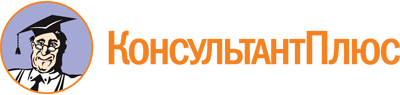 Постановление Коллегии Администрации Кемеровской области от 14.07.2015 N 226
(ред. от 19.04.2023)
"Об утверждении Порядка предоставления субсидии некоммерческим организациям, не являющимся государственными учреждениями, для реализации социальных проектов, направленных на обеспечение безбарьерной среды жизнедеятельности, социальную адаптацию, реабилитацию (абилитацию) и интеграцию инвалидов и их семей"Документ предоставлен КонсультантПлюс

www.consultant.ru

Дата сохранения: 28.03.2024
 Список изменяющих документов(в ред. постановлений Коллегии Администрации Кемеровской областиот 09.02.2016 N 42, от 02.08.2017 N 407, от 11.05.2018 N 172,от 18.06.2018 N 243, от 01.02.2019 N 50, от 17.04.2019 N 244,постановлений Правительства Кемеровской области - Кузбассаот 30.06.2020 N 378, от 31.05.2021 N 281, от 19.04.2023 N 230)Список изменяющих документов(в ред. постановлений Коллегии Администрации Кемеровской областиот 02.08.2017 N 407, от 11.05.2018 N 172, от 18.06.2018 N 243,от 01.02.2019 N 50, от 17.04.2019 N 244,постановлений Правительства Кемеровской области - Кузбассаот 30.06.2020 N 378, от 31.05.2021 N 281, от 19.04.2023 N 230)Положения абз. 1 п. 1-1.2 (в части размещения извещения о проведении конкурсного отбора претендентов для предоставления субсидии на едином портале или на ином сайте, на котором обеспечивается проведение конкурсного отбора) вступают в силу с 01.01.2025 (абз. 2 п. 10 постановления Правительства Кемеровской области - Кузбасса от 19.04.2023 N 230).Абз. 4 п. 1-1.2 вступает в силу с 01.01.2025 (абз. 2 п. 10 постановления Правительства Кемеровской области - Кузбасса от 19.04.2023 N 230).Абз. 12 п. 1-1.2 вступает в силу с 01.01.2025 (абз. 2 п. 10 постановления Правительства Кемеровской области - Кузбасса от 19.04.2023 N 230).Абз. 2 - 8 п. 2.6-1 вступают в силу с 01.01.2025 (абз. 2 п. 10 постановления Правительства Кемеровской области - Кузбасса от 19.04.2023 N 230).Список изменяющих документов(в ред. постановления Правительства Кемеровской области - Кузбассаот 19.04.2023 N 230)Номер проекта: _____________________Дата приема проекта: ____________NНаименование документов **Документы представленыДокументы представленыNНаименование документов **количество экземпляровколичество листов в одном экземпляре123Список изменяющих документов(в ред. постановления Правительства Кемеровской области - Кузбассаот 19.04.2023 N 230)Номер проекта: _______________________Дата приема проекта: __________Тематическая направленность проектаНаименование проектаНаименование некоммерческой организацииСроки реализации проектаЦелевая группа, на которую направлена реализация проектаТерриториальная направленность (указать муниципальные(ое) образования(ие), в которых(ом) будет реализован проектОбъем финансирования проектаОбъем средств субсидии, необходимых на реализацию проекта из областного бюджетаСписок изменяющих документов(в ред. постановления Правительства Кемеровской области - Кузбассаот 19.04.2023 N 230)Список изменяющих документов(в ред. постановлений Правительства Кемеровской области - Кузбассаот 30.06.2020 N 378, от 19.04.2023 N 230)Основание для разработки проекта *Основной(ые) разработчик(и) и исполнитель(и) проектаСрок реализации проектаЦель проектаЗадачи проектаЦелевая группа, на которую направлена деятельность по проекту (количественные и качественные показатели)Перечень основных мероприятий проектаОбъем и источники финансирования проектаОжидаемые результаты реализации мероприятий проекта **Список изменяющих документов(в ред. постановлений Правительства Кемеровской области - Кузбассаот 30.06.2020 N 378, от 19.04.2023 N 230)N п/пНаименование мероприятияОжидаемые результаты мероприятий проекта и показатели, необходимые для их достижения*Исполнитель(и) мероприятия(ий) проектаСроки реализацииОбъем финансирования(руб.)Объем финансирования(руб.)Объем финансирования(руб.)N п/пНаименование мероприятияОжидаемые результаты мероприятий проекта и показатели, необходимые для их достижения*Исполнитель(и) мероприятия(ий) проектаСроки реализацииВсегоСобственные и (или) привлеченные средства юридических и физических лиц, а также средства, привлеченные из иных источников в соответствии с законодательством Российской Федерации, кадровых и иных ресурсов, для реализации проектаСредства субсидии1234567812345ИтогоСписок изменяющих документов(в ред. постановления Правительства Кемеровской области - Кузбассаот 19.04.2023 N 230)Источник финансированияОбъем финансирования(руб.)Собственные средства некоммерческой организацииПривлеченные средства юридических и физических лиц, а также привлеченные из иных источников в соответствии с законодательством Российской Федерации, кадровых и иных ресурсов, для реализации проектаСредства субсидииИтогоСписок изменяющих документов(в ред. постановления Правительства Кемеровской области - Кузбассаот 19.04.2023 N 230)N п/пПорядковый номер в перечне основных мероприятий проекта(приложение N 5 к Порядку *)Наименование мероприятияРасходы в рамках мероприятияРасходы в рамках мероприятияРасходы в рамках мероприятияОжидаемый результат от реализации мероприятия *****N п/пПорядковый номер в перечне основных мероприятий проекта(приложение N 5 к Порядку *)Наименование мероприятияОжидаемый результат от реализации мероприятия *****N п/пПорядковый номер в перечне основных мероприятий проекта(приложение N 5 к Порядку *)Наименование мероприятиявид расходов **расчет стоимости ***сумма ****Ожидаемый результат от реализации мероприятия *****Итого по мероприятиюXXXXИтого по мероприятиюXXXXИтого ******XXXX